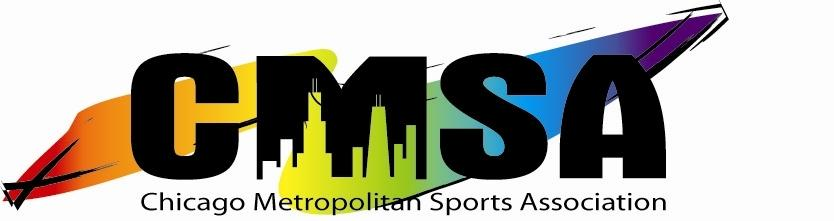 3023 N. Clark Street - #806 – Chicago, IL 60657 – (312) 409-7932www.ChicagoMSA.orgBoard of Directors – MINUTESWednesday, July 20, 20117:00 pm – 8:15 pmWarren Park6601 N. Western AveChicago, IL 60645ATTENDEES:Guests:  Matt Simpson, Jazmina Aguilar, Michael O. Rice, Steven Rajski, Andrew Burke, Ted Cappas, Brian Redar, Jack NeilsenShawn A. called the meeting to order at 7:00 pm.PRIOR MEETINGS:Brian K. motioned to approve the prior minutes.  Mark S. 2nd.   Motion to accept minutes was accepted.Brian K. motioned to accept the Agenda.  Mark S. 2nd. Motion to accept agenda was accepted.Board of Directors – MINUTESWednesday, July 20, 20117:00 pm – 8:15 pmWarren Park6601 N. Western AveChicago, IL 60645EXECUTIVE BOARD ELECTIONS:Shawn A. announced that Marcia Hill, Mark Sakalares, Brian Kupersmit, and Matt Simpson were running for the (4) open executive positions on the 2011 – 2012 Board of Directors.  There are (3) 2-year terms and (1) 1-year term due to a resignation.Election for the open positions was conducted.  Shawn Albritton and Chris Jessup tallied the final vote.  Shawn A. announced that Mark Sakalares, Brian Kupersmit, and Matt Simpson were elected to 2-year terms.  Marcia Hill was elected to the open 1-year term.Brian Kupersmit and Mark Sakalares were appointed Vice Presidents.  Marcia Hill was appointed Treasurer.  Matt Simpson was appointed Secretary.APPOINTED DIRECTORS POSITIONS:There are (6) appointed 1-year terms as Directors.Marcia H. motioned to nominate Chris Jessup and Jason Kallen as Directors.  Mark S. 2nds the motion. Brian K. motioned to nominate Andrew Burke, Jazmina Aguilar, Michael O. Rice II, Ray In, and Steven Rajski for consideration for the remaining (4) positions.  Mark S. 2nds the motion. Andrew, Jazmina, Michael, and Steven were present and provided their backgrounds:Andrew Burke:  Has been a member of CMSA for (7) years in dodgeball, basketball, softball, and flag football.  Serves on the Board of Directors for Basketball and Flag Football.Jazmina Aguilar:  New resident to Chicago immediately sought out CMSA.  Has been involved with sports most of her life.Michael O. Rice II:  Has been a member of CMSA since March 2010.  Will be the captain of a flag football team in Fall of 2011.Ray In (Not present):  Treasurer for 2nd City Tennis.Board of Directors – MINUTESWednesday, July 20, 20117:00 pm – 8:15 pmWarren Park6601 N. Western AveChicago, IL 60645Steven Rajski:  Has been a member of CMSA since 2004 and participated in softball and bowling.  Serves as the Condominium Board President.  Updates the CMSA softball website.The Executive Board discussed and appointed Andrew Burke, Jazmina Aguilar, Michael O. Rice II, and Steven Rajski to the Directors positions.NAGAAA SOFTBALL WORLD SERIES COMMITTEE:Mark S. introduced The Gay World Series Committee.  He noted the following challenges they’re having and asked what CMSA can do to assist:Volunteers.  Approximately 250-300 more are needed for the fields during the tournament, at the fields.FinancialTed Cappas (President of the GWS Committee) noted that they have raised over $200,000 to date.  The GWS will have over 150 teams and over 500 games.Ted K. requested a partnership with CMSA for the GWS closing party:Chris J. was able to work with the Alderman to get a permit to shut down Waveland Ave. between Halsted and Broadway from 4:00 pm to 10:00 pm on Saturday, September 3, 2011 for a street festival.There will be the GWS awards ceremony, live bands and beer tents.The North Halsted Business Association would sell beer and keep the proceeds.They have also secured use of Walgreen’s parking lot.This festival would also serve as CMSA’s year-end party.CMSA would receive top billing as the “Host Sponsor”Shawn A. asked what kind of crowd control there will be, i.e. will it be limited to GWS Softball participants and CMSA members only.  Due to city regulations entrance can’t be restricted but we can have a “suggested donation” for non-members.  Further discussion will be needed to determine the best way to waive the fee for CMSA members and where the surplus money will go.Board of Directors – MINUTESWednesday, July 20, 20117:00 pm – 8:15 pmWarren Park6601 N. Western AveChicago, IL 60645The GWS Committee requested that CMSA cover 50% of the $25,000 budget for the Closing Party.CMSA Board of Directors discussed:Mark S. and Brian K. strongly support partnership.We have $5,000 budgeted for annual block party currently not planned for use.  We were $2,000 under budget for the year-end party.Ted C. will provide budget breakdown to Chris J.  He is trying to get the City of Chicago to wave the permit fee.Ted C. noted that the GWS has developed corporate partnerships that they are willing to share with CMSA.Shawn A. noted that this is the largest annual gay sporting event in the world.Mark S. motioned to provide the GWS Committee with $12,500 for sponsorship of the Closing Block Party.  Marcia H. 2nd.  Motion to sponsor carried.MARKET DAYS BOOTH:Shawn A. said that the GWS should have a presence at it in conjunction with CMSA.  He and Michael R. will coordinate.Jason K. said that he needs money for CMSA ads.  Brian K. and Jason to discuss.The e-mail for volunteers at the booth needs to go out 3-4 weeks in advance of Market Days.The booth will be attended from noon to 10:00 pm on Saturday and Sunday.  There will be (5) 2-hour slots with 2 people each day.There should be flyers for the GWS at the booth.Mark S. has the banners and giveaways.STANDARD BUSINESS:Tabled until next meeting.EXISTING BUSINESS:Tabled until next meeting.Board of Directors – MINUTESWednesday, July 20, 20117:00 pm – 8:15 pmWarren Park6601 N. Western Ave     Chicago, IL 60645LEAGUES:Tabled until next meeting.NEW BUSINESS:Tabled until next meeting.NEXT MEETING:Thursday, August 4, 2011.  Place TBD.MOTION TO ADJOURN:Mark S. motioned to adjourn.Brian K. 2nd.Motion carried and meeting adjourned at 8:15NameBoard PositionAttended?Shawn AlbrittonPresidentYesMarcia HillVice PresidentYesBrian KupersmitVice PresidentYesJason DoveSecretaryYesJacqueline SchmitTreasurerNoGreg PlaceDirectorNoJason KallenDirectorYesKevin WelshDirectorNoMark SakalaresDirectorYesChris JessupDirectorYesBill HeltonDirectorNo